ΔΗΛΩΣΗ ΓΙΑ ΤΑ ΠΡΑΚΤΙΚΑ ΤOY  ΕΚΠΡΟΣΩΠΟΥΤΩΝ ΠΑΡΕΜΒΑΣΕΩΝ ΚΙΝΗΣΕΩΝ ΣΥΣΠΕΙΡΩΣΕΩΝ ΣΤΗΝ Ε.Ε. ΤΗΣ Δ.Ο.Ε.,ΠΑΝΤΕΛΙΔΗ ΝΤΙΝΟΥΕΚΘΕΣΗ ΓΙΑ ΤΑ ΟΙΚΟΝΟΜΙΚΑ ΠΕΠΡΑΓΜΕΝΑ ΤΗΣ ΔΟΕΠΕΡΙΟΔΟΥ 1/6/2016 - 31/12/6 (μετά τον έλεγχο των οικονομικών της Δ.Ο.Ε. του Α΄ εξαμήνου 2016-2017)Κοντά 7 χρόνια οι εργαζόμενοι στη χώρα βρίσκονται αντιμέτωποι με τις πολιτικές της ΕΕ του ΔΝΤ και του κεφαλαίου που με επιμονή οι κυβερνήσεις διαχειρίζονται ώστε να εξυπηρετηθούν τα συμφέροντα του κεφαλαίου με τον καλύτερο δυνατό τρόπο. Με 3 μνημόνια, PSI, μεσοπρόθεσμα, αξιολογήσεις, κλπ σάρωσαν τα εργασιακά δικαιώματα, υποτίμησαν την εργασία επιβάλλοντας ελαστικές μορφές, αύξησαν το χρόνο εργασίας, μείωσαν τους μισθούς, «απελευθέρωσαν» τις απολύσεις, εκτίναξαν την ανεργία σε πρωτοφανή ποσοστά, αποβιομηχανοποίησαν τη χώρα αφήνοντας κουφάρια με σκουριασμένο μηχανολογικό εξοπλισμό, φτωχοποίησαν τους απόμαχους τις δουλειάς μειώνοντας δραματικά τις συντάξιμες αποδοχές τους, διέλυσαν στην κυριολεξία το ασφαλιστικό-συνταξιοδοτικό,  υποβάθμισαν την υγεία και την εκπαίδευση, ξεπούλησαν το δημόσιο-κοινωνικό πλούτο. Είναι οι πολιτικές που από τη μια πλευρά σπέρνουν φτώχεια, περιθωριοποίηση κι από την άλλη τρέφουν το κτήνος του φασισμού για να χρησιμοποιήσει ενάντια στο κοινωνικό κίνημα που αγωνίζεται να αντισταθεί στην κοινωνική καταστροφή και να υποστηρίξει τα πιο αδύνατα τμήματα της τάξης του, τους άνεργους, τους μετανάστες και τους πρόσφυγες τη νεολαία.Καταδίκασαν ένα λαό για να πληρώνουν το ληστρικό τοκογλυφικό χρέος αλλά κυρίως για να διευκολύνουν το κεφάλαιο να επανακάμψει και να αποκαταστήσει το ποσοστό κέρδους του σε ακόμη υψηλότερα επίπεδα με κάμψη της παραγωγής, με μείωση του εργατικού κόστους, με ανεργία με άγρια φορολογία και λιτότητα. Στην κατεύθυνση αυτή, η περιστολή δημοκρατικών δικαιωμάτων,  ο πόλεμος ενάντια στο οργανωμένο ταξικό κίνημα με διώξεις και καταστολή, ο πόλεμος ενάντια στα συνδικαλιστικά δικαιώματα και τους αγώνες επιβάλλοντας το θατσερικό «δεν υπάρχει κοινωνία παρά μόνο άτομα», αποτελεί για το κεφάλαιο και την κυβέρνηση την υλοποίηση του νεοφιλελεύθερου δόγματος «Δεν υπάρχει εναλλακτική λύση, αυτός είναι ο μόνος δρόμος».Μπροστά στη νέα αξιολόγησηΗ «συζήτηση» για τη 2η αξιολόγηση αφορά τις δεσμεύσεις της κυβέρνησης για:Μείωση του αφορολόγητου εισοδήματοςΠαραπέρα μείωση των συντάξεωνΘέσπιση της γενικευμένης ευελιξίας στις εργασιακές σχέσεις με νομική κατοχύρωση όλων των «νέων» μορφών φτηνής και απροστάτευτης εργασίας και απελευθέρωση των ομαδικών απολύσεωνΑλλαγή συνδικαλιστικού νόμου με κατάργηση των συνδικαλιστικών προστασιών και περιορισμό του δικαιώματος της απεργίας.Θεσμικό πλαίσιο στο δημόσιο ανάλογο με αυτό του ιδιωτικού τομέα με ίδιους «κανόνες και εργασιακές συνθήκες».Ιδιαίτερα στην εκπαίδευσηΣτην εκπαίδευση με βάση τις δεσμευτικές οδηγίες του ΟΟΣΑ ετοιμάζονται να προχωρήσουν «σε ορθολογικότερη διαχείριση των πόρων» δηλ. σε λειτουργία των σχολείων σε καθεστώς οικονομικής λιτότητας και περικοπών με μειωμένο προσωπικό με προγράμματα ασύνδετα με την εκπαιδευτική διαδικασία και με εργασιακή ευελιξία , «σε αύξηση τη παιδαγωγικής αυτονομίας των σχολείων» δηλ. με ευθύνη των σχολείων να ανακαλύπτουν οικονομικούς πόρους για να καλύπτουν τις ανάγκες τους, «σε αυτοαξιολόγηση ως προς τη βελτίωση του έργου των εκπαιδευτικών θεσμών, σε πρώτη φάση και φυσικά με αξιολόγηση των εκπαιδευτικών στη συνέχεια», «σε αποτελεσματική σχολική διοίκηση με αυξημένο το ρόλο των στελεχών διοίκησης», για να διαμορφώσουν μια εκπαιδευτική ιεραρχία που να αυξάνει την πίεση προς τους εκπαιδευτικούς να εφαρμόζουν κατά γράμμα την εκπαιδευτική πολιτική που καθορίζεται από τις ευρωπαϊκές συμβάσεις και την κυβέρνηση ώστε να διατηρεί τη θέση της, «σε αξιόπιστη παρακολούθηση της εφαρμογής των μεταρρυθμίσεων σε όλα τα επίπεδα της εκπαίδευσης με συνεχή έλεγχο της ζωής των σχολείων», «με κινητικότητα εκπαιδευτικών από σχολείο σε σχολείο» για την κάλυψη των κενών, με «σύστημα προσλήψεων με βάση προσόντα» κλπ. .Η αρχή γίνεται με την αναβάθμιση της Αρχής Διασφάλισης της Ποιότητας στην Πρωτοβάθμια και Δευτεροβάθμια Εκπαίδευση (ΑΔΙΠΠΔΕ), η οποία έχει το γενικό πρόσταγμα στην εποπτεία και στην εφαρμογή της αξιολόγησης στην εκπαίδευση. Στόχος τους είναι να κρυφτούν οι ευθύνες και τα αποτελέσματα των νεοφιλελεύθερων, νεοσυντηρητικών πολιτικών στην εκπαίδευση πίσω από «ευθύνες» των εκπαιδευτικών. Όσο για την αξιολόγηση των στελεχών της εκπαίδευσης που σχεδιάζεται να γίνει «σε πρώτη φάση», και η οποία από ότι φαίνεται θα παίρνει υπόψη της τις «προγραμματικές δράσεις» των σχολείων και τις «καλές πρακτικές» θα αποτελέσει μοχλό πίεσης προς τους συλλόγους διδασκόντων και το πρώτο βήμα για την ατομική  αξιολόγηση των εκπαιδευτικών. Για τη δυνατότητα της «καταγραφής των ελλείψεων» ως βασική πλευρά της αξιολόγησης, όπως δηλώνει ο υπουργός, τον συμβουλεύουμε να διαβάσει τις ανακοινώσεις των σωματείων μας. Τα 300 κενά  για παράδειγμα στα τμήματα ένταξης και τα 2.000 αιτήματα για παράλληλη στήριξη που δεν έχουν ικανοποιηθεί τέσσερις μήνες από την έναρξη της σχολικής χρονιάς είναι καταγεγραμμένα. Παράλληλα, οι υποσχέσεις που ακούγονται για διορισμούς είναι ψέματα και εμπαιγμός στους χιλιάδες αδιόριστους συναδέλφους μας γιατί  ένα από τα βασικά προαπαιτούμενα της δεύτερης αξιολόγησης είναι η παραπέρα συρρίκνωση του δημόσιου και η οποιαδήποτε διαδικασία προσλήψεων θα συνδεθεί με αξιολόγηση του υπάρχοντος προσωπικού  και τη διαμόρφωση προσοντολόγιου ώστε να δημιουργηθούν ξεχωριστές «ομάδες συμφερόντων» ανάμεσα στους αδιόριστους συναδέλφους μας.Για τη διαχείριση των οικονομικών από το Δ.Σ. της ΔΟΕΣτις 6,7 και 8 Φεβρουαρίου 2017 πραγματοποιήθηκε στα γραφεία της ΔΟΕ ο έλεγχος των οικονομικών πεπραγμένων της από τα μέλη της Ε.Ε. για το χρονικό διάστημα από 1/6/2016 έως 31/12/2016.Από τον έλεγχο των οικονομικών πεπραγμένων δεν προέκυψε κάτι μεμπτό από άποψη διαχείρισης. Τα ταμειακά διαθέσιμα έναρξης περιόδου ήταν 1.137.923,56 € ενώ στις 31-12-2016 τα ταμειακά διαθέσιμα λήξης περιόδου είναι 1.225.177,09 €. Φαίνεται δηλαδή ότι υπάρχει θετικό πρόσημο 87.235,53 €. Θεωρούμε σημαντική αυτή την εξέλιξη γνωρίζουμε όμως ότι οφείλεται:στη μακροχρόνια επιμονή μας (στην καθημερινή ζωή των συλλόγων αλλά και στις γενικές συνελεύσεις της ΔΟΕ) να υπάρξει και σωστή διαχείριση των οικονομικών της Ομοσπονδίας και περιορισμός της σπατάλης και στις συνδρομές συλλόγων, μελών και τόκων (675.712,90 € + 1.575,57 € + 3.543,25 €, συνολικά 680.841,72 €) που εισπράχτηκαν αυτό το εξάμηνο και ανάλογο ποσό δε θα εμφανιστεί στο επόμενο εξάμηνο Ιαν. 2017-Μάιο 2017. Τα συνολικά έξοδα ανήλθαν στις 593.588,19 €. Σύμφωνα με την έκθεση των ορκωτών λογιστών οι πληρωμές για το διάστημα που ελέγχθηκε είναι: 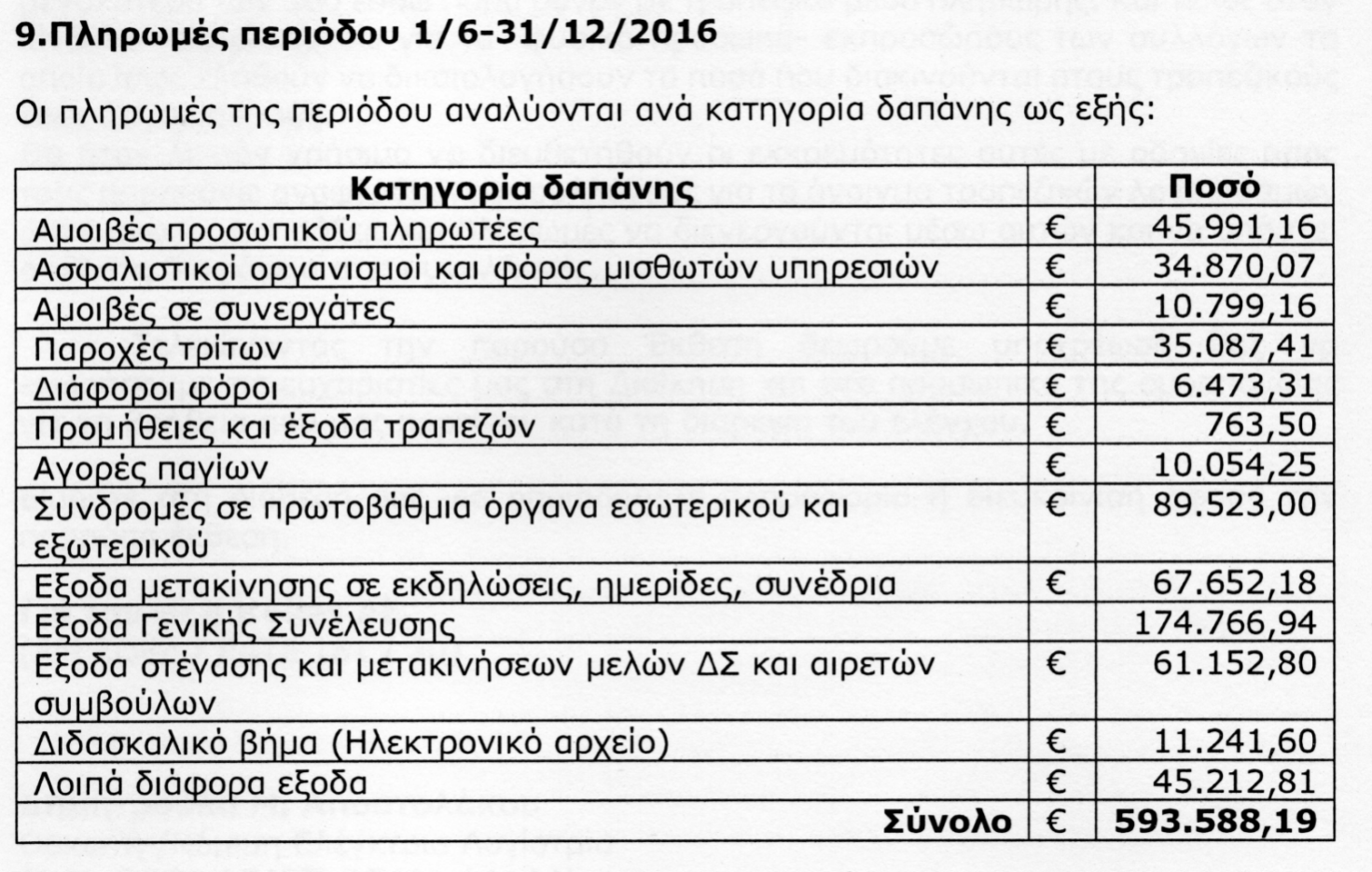 Χωρίς να αμφισβητούμε την εγκυρότητα των παραστατικών – αποδείξεων που κατατέθηκαν, αναλύοντας τα έξοδα παρατηρούμε τα εξής:Οι συνδρομές σε υπερκείμενα όργανα του εσωτερικού και του εξωτερικού (ΑΔΕΔΥ – ETUCE – EDU) αποτελούν σοβαρή δαπάνη για τη ΔΟΕ. Τη συγκεκριμένη περίοδο η δαπάνη αφορά τη Β΄δόση του 2016 στην ΑΔΕΔΥ και είναι το 15% περίπου των εξόδων της Ομοσπονδίας. Ιδιαίτερα για τις  ETUCE – EDU (η δαπάνη θα καταγραφεί το επόμενο εξάμηνο) που αποτελούν μέρος της εκπαιδευτικής πολιτικής της ΕΕ και στηρίζουν την νεοφιλελεύθερη-νεοσυντηρητική στρατηγική της, η συμμετοχή (και η συνδρομή) της ΔΟΕ θεωρούμε ότι βρίσκεται σε αντίθετη κατεύθυνση με τους εκπαιδευτικούς και πολιτικούς στόχους του εκπαιδευτικού κινήματος. Τα έξοδα μετακίνησης των 11 μελών της ΔΟΕ και των 2 αιρετών σε εκδηλώσεις ημερίδες και συνέδρια είναι υπερβολικά. Παρατηρήσαμε ότι υπήρξε συμμετοχή στα εξής συνέδρια του εξωτερικού: σε Ελσίνκι 2 μέλη της ΔΟΕ (Φασφαλής Οικονόμου, υπόλοιπα παρελθούσης χρήσης), σε Στοκχόλμη (5 ημέρες) συμμετείχαν 2 μέλη της ΔΟΕ (Ανδρουλάκης – Πετράκης), στο Βελιγράδι (5 ημέρες) 4 μέλη της ΔΟΕ (Ανδρουλάκης – Οικονόμου – Φασφαλής – Τρούλης), στην Κύπρο  (3 ημέρες) 2 μέλη της ΔΟΕ (Ανδρουλάκης – Φασφαλής), σε Παρίσι (4 ημέρες) 1 μέλος της ΔΟΕ (Φασφαλής), σε Βρυξέλες 1 μέλος της ΔΟΕ (Οικονόμου). Στα συνέδρια αυτά, πέρα από τα έξοδα ξενοδοχείων και αεροπορικών εισιτηρίων, η αποζημίωση κάθε μέλους για κάθε μέρα ήταν 125 € με απόφαση της Ομοσπονδίας. Σημειώνουμε τα εξής: α) η παροχή για κάθε μέρα είναι ιδιαίτερα υψηλή, β) η συμμετοχή φαίνεται να αφορά συγκεκριμένες παρατάξεις και τα ίδια περίπου άτομα, γ) η συμμετοχή στο Βελιγράδι είναι αδικαιολόγητα πολυμελής, δ) πορίσματα, αποφάσεις, προτάσεις κλπ. ουδέποτε κοινοποιήθηκαν στα μέλη της ΔΟΕ ώστε να γνωρίζουμε για ποιο λόγο έγιναν, τι συζητήθηκε και τι αποφασίστηκε σ’ αυτά τα συνέδρια. Φαίνεται έτσι ότι αποτελούν αυτοσκοπό των συμμετεχόντων και όχι συλλογική δράση της ΔΟΕ ενταγμένη σε μια προοπτική. Πρέπει να σημειώσω εδώ ότι δεν αναφέρθηκα στην συμμετοχή σε συνάντηση στην Τουρκία του μέλους της ΔΟΕ (Καλόγηρος) για προφανείς λόγους που έχουν να κάνουν με το προφανές πολιτικό της περιεχόμενο και την αλληλεγγύη της ΔΟΕ. Παρατηρήσαμε ότι υπήρξε συμμετοχή στα συνέδρια του εσωτερικού με θέμα το δημοτικό σχολείο και το νηπιαγωγείο: σε Κέρκυρα όπου έλαβαν μέρος 9 μέλη του ΔΣ (εκτός Κικινή, Μαρίνη)  και οι 2 αιρετοί (Παληγιάννης, Μπράτης), σε Πάτρα 10 μέλη του ΔΣ (εκτός του Ανδρουλάκη  ) και οι 2 αιρετοί (Παληγιάννης, Μπράτης). Επίσης στη ΔΕΘ συμμετείχαν όλα τα μέλη της ΔΟΕ και οι 2 αιρετοί. Το συνολικό κόστος των συμμετοχών στα συνέδρια (δαπάνες μετακίνησης, ξενοδοχεία, διατροφή) με καθολική συμμετοχή είναι πολύ υψηλό αν μάλιστα το συναρτήσουμε με το γεγονός ότι ακόμα αναμένονται τα πορίσματα των περσινών συνεδρίων. Επίσης η εξ’ ορισμού συμμετοχή των αιρετών στα συνέδρια και τις συνελεύσεις των συλλόγων δεν είναι κατανοητή όταν ο ρόλος τους είναι διαφοροποιημένος από τα μέλη του Δ.Σ.Τα έξοδα των συνεδρίων υπήρξαν δαπανηρά και για τα υλικά πραγματοποίησής τους. Μπάνερ, ηχητικά, δαπάνες απομαγνητοφώνησης, φωτογραφήσεις, φάκελοι (και με βεβαίωση!) για τους συμμετέχοντες κλπ., ανεβάζουν το συνολικό κόστος σε μια περίοδο που οι αποδοχές των συναδέλφων, -ισσων μειώνονται, η ελαστική εργασία διευρύνεται και τείνει να αντικαταστήσει τη μόνιμη και σταθερή δουλειά.Τα έξοδα της Γενικής συνέλευσης είναι ιδιαίτερα υψηλά. Με συνδρομές συλλόγων 675.712,90 € το κόστος της Γ.Σ. είναι 174.776,94 €, δηλ. το 25,8% !!! Χαρακτηριστικό παράδειγμα είναι τα έξοδα για τσάντες των συνέδρων 6.114 €! Είναι προφανές ότι το 1€ από τα 4€ που δίνουν οι συνάδελφοι, -ισσες πάει για το συνέδριο. Είναι φανερό ότι πρέπει να μειωθεί η συνολική του δαπάνη χωρίς να διακυβευτεί η ετήσια δημοκρατική διαδικασία της Ομοσπονδίας.  Τα έξοδα στέγασης και μετακίνησης των μελών του ΔΣ και των αιρετών (ενοίκια ως 500€/μήνα και μετακινήσεις στον τόπο κατοικίας 850€ σε δεκάμηνη βάση για τα μέλη από επαρχιακές πόλεις, έξοδα κίνησης 250€/μήνα για κάθε μέλος έχουν αποφασιστεί από το Δ.Σ. και τηρούνται στα όρια που έχουν οριστεί. Αποτελούν όμως μεγάλο μέρος των εξόδων γι’ αυτό θα πρέπει να χρησιμοποιείται η δυνατότητα που τους παρέχει η Ομοσπονδία με μεγαλύτερη φειδώ. Για παράδειγμα, τα αεροπορικά εισιτήρια όταν πρόκειται για προγραμματισμένες μετακινήσεις μπορούν να έχουν χαμηλότερο κόστος, οι μετακινήσεις με αυτοκίνητο να υπολογίζονται με 0,20 €/χιλιόμετρο, κλπ.. Οι αποδείξεις που κατατίθενται για να δικαιολογηθούν τα έξοδα των μελών του Δ.Σ. και των αιρετών, δεν είναι δυνατόν να ελεγχτούν, αν δεν προσδιοριστούν συγκεκριμένα οι δαπάνες που μπορούν να κάνουν και τα έξοδα που μπορούν να δικαιολογήσουν.Τα λοιπά διάφορα έξοδα, που όμως είναι πολλά, μπορούν και πρέπει να περιοριστούνΣτον αντίποδα των παραπάνω δαπανών είναι εντυπωσιακή η απουσία δαπανών της ΔΟΕ για έξοδα κινητοποιήσεων του κλάδου. Το ποσό που διατέθηκε τη συγκεκριμένη περίοδο για αγωνιστικές κινητοποιήσεις του κλάδου είναι ασήμαντο. Για την κινητοποίηση του Ιουνίου 6.845,30 € (πανό, καπέλα, ανακοινώσεις, αφίσες), για τη ΔΕΘ 357,20 € (συνέντευξη τύπου + πανό)  και για την απεργία στου Σεπτέμβρη 1.229,71 € (αφίσες). Δηλαδή, περίπου 8.500 € στην ανάγκη προβολής και στήριξης των αγωνιστικών και απεργιακών δράσεων του κλάδου!!! Μόνο το 1,43% των συνολικών εξόδων αφορούν την οικονομική στήριξη των αγωνιστικών κινητοποιήσεων του κλάδου.   Η μηνιαία αποζημίωση της νομικής συμβούλου κ. Τσίπρα 901,25 ευρώ είναι μεγάλη για την κάλυψη που παρέχει στην ομοσπονδία. Οι απομαγνητοφωνήσεις και οι άλλες καλύψεις που παρέχει η εταιρεία που συνεργάζεται το Δ.Σ. κοστίζουν μεγάλα ποσά που με νέα διαπραγμάτευση και απεύθυνση και σε άλλες εταιρίες μπορούν να μειωθούν. Το ίδιο ισχύει για την κάλυψη των εξόδων των Γ. Σ. των Ολομελειών, των ημερίδων ( πανό – αναγκαίο υλικό- τσάντες κ.λ.π.)Στα θετικά καταγράφονται οι δαπάνες για τη στήριξη δικαστικών αγώνων συναδέλφισσας και συλλόγου (500 € + 1.000 €).Σημ: Σημειώνουμε πως έχουν γίνει επιστροφές από τα έξοδα των περιοδειών από τα μέλη του Δ.Σ. που απήλθαν : Γαλάνης Γ. 161 € - Μιλτσακάκης Μ. 100 € επιπλέον από αυτά που επέστρεψαν το προηγούμενο εξάμηνο.ΠΡΟΤΑΣΕΙΣΕίναι φανερό πως υπάρχει βελτίωση από τις παθογένειες των προηγούμενων περιόδων. Οι παροχές προς τα μέλη μειώθηκαν, όμως το κόστος των καλύψεων συνεχίζει να είναι μεγάλο. Υπάρχουν όμως περιθώρια για ακόμη μεγαλύτερο περιορισμό ή και εξάλειψη δαπανών με αποφασιστικότητα της Ομοσπονδίας και με πίεση σ’ αυτούς που αντιδρούν  και επιδιώκουν μιαν άλλη οικονομική διαχείριση της ομοσπονδίας. Στη περίοδο που διανύουμε και με βασικό στόχο να αποκρουστεί η αντεργατική, αντιεκπαιδευτική πολιτική κυβέρνησης – ΕΕ εκτιμούμε πως μπορεί και πρέπει να μειωθούν συνολικά τα διάφορα έξοδα και να αυξηθούν σημαντικά τα ποσά που δαπανώνται για τη στήριξη των κινητοποιήσεων, έτσι ώστε να ανταποκρίνεται η οικονομική αξιοποίηση των χρημάτων στην ανάγκη προβολής και στήριξης των αγωνιστικών και απεργιακών δράσεων του κλάδου. Η μείωση των εξόδων θα επιτρέψει τη  μείωση της συνδρομής προς τη ΔΟΕ αίτημα των συλλόγων αλλά και των μελών της Ομοσπονδίας.Οι αποφάσεις του Δ.Σ. για τις οικονομικές παροχές και τη συνολικότερη οικονομική λειτουργία της ομοσπονδίας αναλυτικά και συγκεκριμένα να αποτυπωθούν με αναλυτικό και ξεκάθαρο κείμενο του συμβουλίου, για να είναι πλήρως διευκρινισμένα τα δικαιώματα και οι υποχρεώσεις όλων των εμπλεκόμενων στην οικονομική ζωή και διαχείριση του συνδικάτου. Ιδιαίτερα να αναφέρονται σε μηνιαία αλλά και σε εξάμηνη βάση (έλεγχος Ε.Ε.) και να υπάρχει αναλυτική καταγραφή των εξόδων που χρειάζονται έγκριση και απόφαση από το Δ.Σ. Να προχωρήσουν άμεσα όλες οι διαδικασίες για αναζήτηση νέων εταιριών, νέων προμηθευτών, νέων συνεργατών για όλα τα μηνιαία ή έκτακτα έξοδα της ΔΟΕ. Να υπάρξουν στη συνέχεια έγγραφες συμφωνίες και αναλυτική κοστολόγηση των διαφόρων εργασιών. Έτσι μπορεί να μειωθούν σημαντικά τα έξοδα.Να γίνει διαπραγμάτευση με τη συνεργαζόμενη εταιρία που εκδίδει τα εισιτήρια, αν και η έκδοση ατομικά και ηλεκτρονικά των εισιτηρίων είναι και πιο συμφέρουσα και πιο ελεγχόμενη, αφού το ταξιδιωτικό γραφείο αυτό που επισυνάπτει είναι μια δική του απόδειξη. Προτείνουμε σήμερα, που η κράτηση μέσω διαδικτύου είναι εύκολη και πιο οικονομική,  τα μέλη του Δ.Σ. και οι αιρετοί  να κλείνουν με τον οικονομικότερο τρόπο τα εισιτήρια τους, χωρίς να παρεμβάλλονται μεσάζοντες.Να μειωθούν οι δαπάνες για ταξίδια μελών ΔΣ ΔΟΕ στο εξωτερικό  στο ελάχιστο ιδιαίτερα όταν δεν έχουν κανένα αντίκρισμα στους συνδικαλιστικούς – διεκδικητικούς αγώνες της ομοσπονδίας και καταλήγουν να γίνονται για λόγους δημοσίων σχέσεων. Τα μέλη που θα συμμετέχουν (έως 2 σε κάθε συνέδριο και ποτέ τα ίδια στην ίδια συνδικαλιστική χρονιά) θα πρέπει να καταθέτουν τα πρακτικά του συνεδρίου (προτάσεις, πορίσματα, αποφάσεις, κλπ.) και κείμενο προς τα μέλη της Ομοσπονδίας που να καταγράφουν τα συμπεράσματά τους. Ταυτόχρονα προτείνουμε να μειωθεί και η ημερήσια αποζημίωση από 125 € στα 80 € γιατί στα ταξίδια αυτά, τα βασικά έξοδα εισιτήρια-ξενοδοχεία είναι πληρωμένα από τη ΔΟΕ. Ο αριθμός των μελών των μελών του Δ.Σ. της ΔΟΕ που συμμετέχουν σε συνέδρια στο εσωτερικό πρέπει να μειωθεί. Εξαιρώντας τον πρόεδρο κάθε παράταξη πρέπει να συμμετέχει με ένα μέλος. Αν άλλα μέλη επιθυμούν μπορούν να συμμετέχουν με έξοδα των παρατάξεών τους. Οι αιρετοί του κλάδου δεν υπάρχει λόγος να συμμετέχουν στα συνέδρια και τις συνελεύσεις των συλλόγων. Έργο τους είναι να ελέγχουν τις διαδικασίες του υπουργείου Παιδείας, να ενημερώνουν τα μέλη του ΔΣ της ΔΟΕ και τους/τις συναδέλφους με ενημερωτικά. Τα υπόλοιπα είναι υποχρέωση και ευθύνη των μελών του ΔΣ να τα συζητούν με τους/τις συναδέλφους και στη συνέχεια να κατευθύνουν τους αιρετούς για τη στάση που πρέπει να κρατήσουν για κάθε θέμα.Να αποχωρήσουμε από την ETUCE. Το κόστος της ετήσιας συνδρομής της ΔΟΕ για την ETUCE, (περίπου 31.000 €) συν αυτό της συμμετοχής των απεσταλμένων της ομοσπονδίας στις εκδηλώσεις της πρέπει να καταργηθεί. Κρίνουμε ότι η συμμετοχή του συνδικάτου σ’ έναν τέτοιο υπερ- γραφειοκρατικό οργανισμό, ο οποίος μάλιστα εναρμονίζεται πλήρως με τις στοχεύσεις του ΟΟΣΑ και της ΕΕ, κάθε άλλο παρά προωθεί τα συμφέροντα του κινήματος της εκπαίδευσης και των εκπαιδευτικών. Η θέση μας είναι η αποχώρηση του συνδικάτου από την  ETUCE. Αν η πλειοψηφία του Δ.Σ. αποφασίσει διαφορετικά τουλάχιστον να διεκδικήσει τη μείωση της συνδρομής κατά 50%.Για δε την ΑΔΕΔΥ θεωρούμε ότι τα 2 € συνδρομή ανά εκπαιδευτικό της πρωτοβάθμιας είναι μεγάλη και πρέπει να μειωθεί.Να μειωθεί η χιλιομετρική αποζημίωση για κάθε μετακίνηση με αυτοκίνητο στα 0,20 ευρώ το χιλιόμετρο.Η απόφαση για τα έξοδα στέγασης 500 € με συμβόλαια-αποδείξεις είναι στη σωστή κατεύθυνση, αλλά πρέπει να ισχύει χωρίς εξαιρέσεις. Είναι υπερβολικό να δίνεται το ποσό των εξόδων στέγασης  ως έξοδα μετακίνησης, ενώ ταυτόχρονα καταβάλλονται και έξοδα τακτικής μετακίνησης και έξοδα μετακίνησης από επαρχία.Ιδιαίτερα σημαντική είναι η λογιστική απεικόνιση τόσο των εξόδων όσο και των εσόδων. Η μορφή που ακολουθείται δηλ. η ημερολογιακή καταγραφή και η συνολική παρουσίαση με το έντυπο των ορκωτών λογιστών δε βοηθά τα μέλη αλλά και την ελεγκτική επιτροπή να έχουν εικόνα για κάθε ειδική κατηγορία εσόδων ή εξόδων. Για παράδειγμα το συνέδριο της Πάτρας ή της Κέρκυρας για το σχολείο που θέλουμε δεν υπάρχει ως ξεχωριστός κωδικός στα συνολικά έξοδα στα έντυπα που μας δόθηκαν ώστε να έχουμε τη συνολική του εικόνα για τις δαπάνες που έγιναν (μετακινήσεις μελών ΔΟΕ, υλικά, εισηγητές, ξενοδοχεία, απομαγνητοφωνήσεις κλπ). Η συνολική δαπάνη για Η/Υ και αναλώσιμα, η συνολική δαπάνη για ΔΕΗ, κτλ το ίδιο. Μένει σε κάθε μέλος της ελεγκτικής να κάνει την ταξινόμηση κατά κατηγορία εξόδων με βάση τις σημειώσεις που κρατάει (και με περιθώρια λάθους λόγο χρόνου) για να έχει και να μεταφέρει την καθαρή εικόνα στους συναδέλφους. Προτείνουμε λοιπόν πέρα από την ημερολογιακή καταγραφή:α) Για κάθε συνέδριο, κάθε συμμετοχή σε συνέλευση, κάθε κατηγορία δαπάνης να υπάρχει κωδικός που με βάση αυτούς τους κωδικούς να διασταυρώνονται τα στοιχεία. Ο κόπος δεν είναι μεγάλος αν παρατηρήσουμε ότι για κάθε εργάσιμη έχουμε κατά μέσο όρο έως 10 καταγραφές εσόδων – εξόδων. Άρα μπορεί να καταγραφεί κάθε είδος δαπάνης στην καρτέλα που αναλογεί.β)  Για κάθε μέλος του Δ.Σ. της ΔΟΕ και τους αιρετούς να υπάρχει κωδικός με κάθε είδους δαπάνη. Για τους παραπάνω λόγους ΚΑΤΑΨΗΦΙΖΟΥΜΕ τα οικονομικά πεπραγμένα του Δ.Σ. της ΔΟΕ για το α΄ εξάμηνο της συνδικαλιστικής χρονιάς 2016-2017.